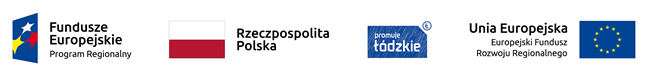 Projekt współfinansowany z Europejskiego Funduszu Rozwoju Regionalnego w ramach Regionalnego Programu Operacyjnego Województwa Łódzkiego na lata 2014 – 2020. Oś priorytetowa: IV Gospodarka niskoemisyjna, Działanie: IV.1 Odnawialne źródła energii, Poddziałanie:	IV.1.1 Odnawialne źródła energii - ZITZałącznik nr 3 do SWZJa: …………………… (imię i nazwisko osoby upoważnionej do reprezentowania podmiotu udostępniającego zasoby), działając w imieniu i na rzecz: …………………………………………………………………………………………………………………………………(nazwa podmiotu) Zobowiązuję się do oddania nw. zasobów: ……………………………………………………………………………………………… (określenie zasobu)do dyspozycji wykonawcy : ………………………………………………………………………………………………					(nazwa wykonawcy)na potrzeby realizacji zamówienia pod nazwą: „Dostawa, montaż i uruchomienie 140 kompletnych instalacji fotowoltaicznych w ramach projektu OZE w Gminie Andrespol”Oświadczam:1) udostępniam wykonawcy ww. zasoby, w następującym zakresie: ……………………………………………………………………………………………………2) sposób i okres udostępnienia wykonawcy i wykorzystania przez niego zasobów podmiotu udostępniającego te zasoby przy wykonywaniu zamówienia:………………………………………………………………………………………………………3) czy i w jakim zakresie podmiot udostępniający zasoby, na zdolnościach którego wykonawca polega w odniesieniu do warunków udziału w postępowaniu dotyczących wykształcenia, kwalifikacji zawodowych lub doświadczenia, zrealizuje roboty budowlane lub usługi, których wskazane zdolności dotyczą:………………………………………………………………………………………………………ZOBOWIĄZANIE DO UDOSTĘPNIENIA ZASOBÓW